Supplemental Material Appendix AApart from Hg, multi-element stock solutions (Ba, Be, Pb, Mn, As, Mo, Cd, Ni, Cr, Tl, Sn, W, U, Cu, Zn, Se) were utilized in the analysis. These stock solutions were purchased from High Purity Standards (Charleston, South Carolina). The mercury stock solution concentration was 1000ppm and the multi-element solution concentration was 10 ppm. Serial dilutions were employed with ASTM Type I deionized water to obtain the working standards. Gold was added to all rinse solutions at a concentration of 8ppm to aid in the rinsing of Hg from the system.Considering that biological samples have high levels of carbon and chloride, the laboratory selected the appropriate isotopes for the requested elements to best avoid interferences where possible. For a few elements that are either monoisotopic or have interferences at all isotopes, kinetic energy discrimination (KED) was utilized. Examples of elements that required KED analysis are 52Cr due to 40Ar12C+ and 35Cl17O+, 53Cr due to 37Cl16O+ and 40Ar13C+, 75As due to 40Ar35Cl+ and 38Ar37Cl+, 82Se due to 12C35Cl2+, 51V due to 35Cl16O+.The unpreserved urine samples, working standards, quality control samples and blanks were diluted 10-fold in a laboratory prepared diluent. The prepared 2 L diluent contained 10 ppb of Yttrium, 5 ppb of Indium, 2.5 ppb of Terbium and 2 ppm of Gold in a 2% nitric matrix. The ICP-MS was calibrated with a blank and a minimum of 4 standards for each element of interest. An R2 value of >0.995 was the minimum criteria for an acceptable calibration curve. The calibration curves were verified by initial checks at three calibration points within the curve. Continuing calibration checks and blanks after every 10 samples were also utilized throughout the analytical run to ensure the ICPMS system was maintaining acceptable performance. Samples that exceeded the highest calibration point of any element were further diluted to ensure the concentration of that element was within the range of the calibration curve.Figure A. Pearson correlation matrix1 of 17 trace metal concentrations measured in third trimester urine samples from pregnant women in the LIFECODES birth cohort.  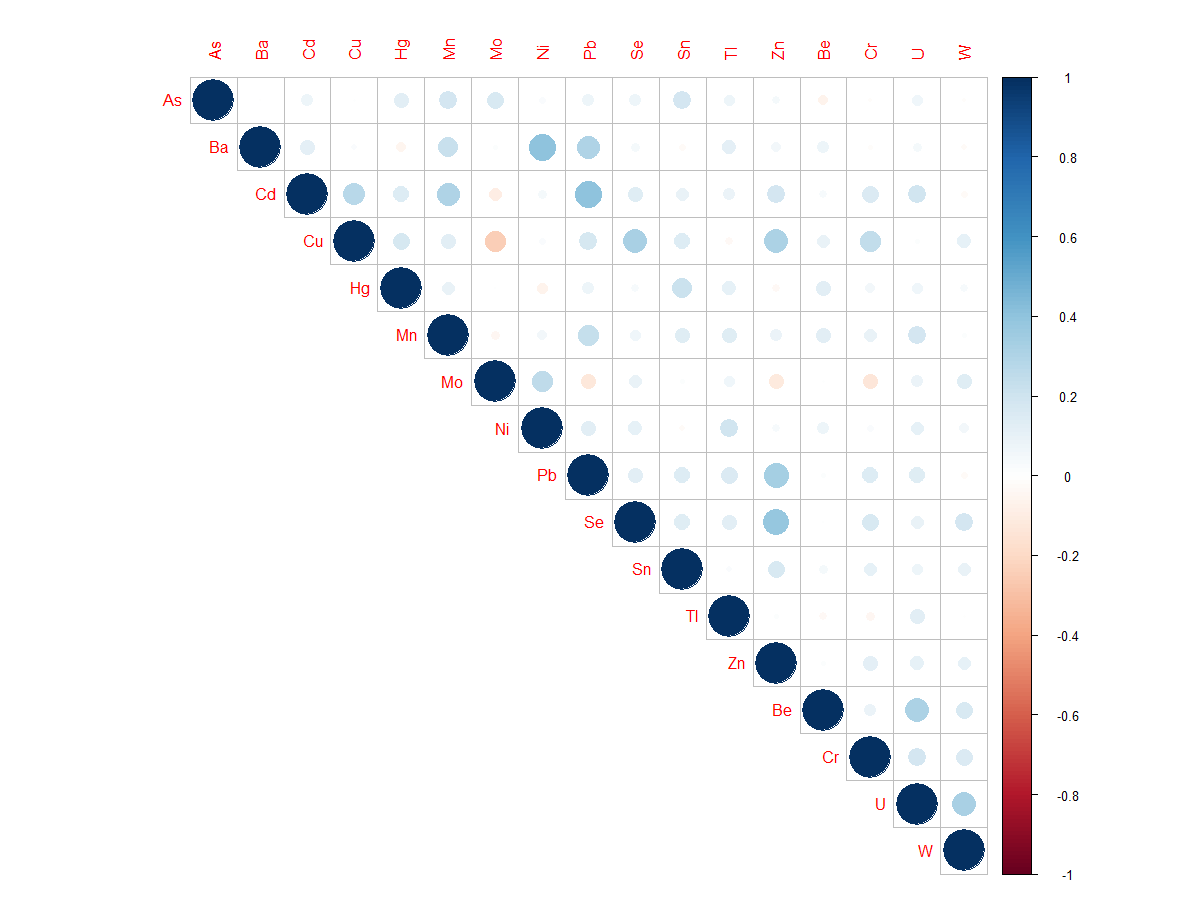 1Blue represents positive correlations and red represents inverse correlations. Increased circle size as well as color intensity reflect greater magnitude of correlation. Table A. Specific gravity-corrected urinary trace metal concentrations in cases and controls of preterm birth: median (25th, 75th percentiles) or n (%) detect.Table A. Specific gravity-corrected urinary trace metal concentrations in cases and controls of preterm birth: median (25th, 75th percentiles) or n (%) detect.Table A. Specific gravity-corrected urinary trace metal concentrations in cases and controls of preterm birth: median (25th, 75th percentiles) or n (%) detect.Table A. Specific gravity-corrected urinary trace metal concentrations in cases and controls of preterm birth: median (25th, 75th percentiles) or n (%) detect.MetalsCases(n = 99)Controls(n = 291)p1As18.1 (9.66, 32.5)18.0 (9.59, 32.6)0.77Ba1.88 (1.20, 4.13)1.95 (0.95, 3.35)0.09Cd0.10 (0.05, 0.17)0.08 (0.04, 0.13)0.62Cu10.03 (7.79, 13.7)8.99 (6.73, 12.0)0.01Hg0.54 (0.28, 0.97)0.50 (0.27, 0.97)0.33Mn0.68 (0.47, 1.55)0.73 (0.52, 1.13)0.32Mo52.1 (36.6, 72.8)51.1 (37.1, 69.3)0.92Ni2.79 (1.77, 4.13)2.84 (1.89, 3.95)0.80Pb0.38 (0.18, 0.63)0.35 (0.15, 0.62)0.29Se39.8 (31.2, 50.1)36.9 (29.6, 45.4)0.08Sn0.59 (0.36, 1.25)0.63 (0.35, 1.22)0.51Tl0.13 (0.09, 0.16)0.13 (0.08, 0.18)0.80Zn283.9 (167.3, 440.5)242.5 (146.6, 357.3)0.33Be5 (5.10)29 (10.0)0.14Cr21 (21.2)39 (13.4)0.06U16 (16.2)32 (11.0)0.18W24 (24.2)57 (19.6)0.331p value calculated from unadjusted logistic regression models. Shading denotes metals with >70% of samples below the limit of detection.1p value calculated from unadjusted logistic regression models. Shading denotes metals with >70% of samples below the limit of detection.1p value calculated from unadjusted logistic regression models. Shading denotes metals with >70% of samples below the limit of detection.1p value calculated from unadjusted logistic regression models. Shading denotes metals with >70% of samples below the limit of detection.Table B. Urinary trace metal specific gravity-corrected geometric means (GM) or percent detected by demographic characteristics of the study population.Table B. Urinary trace metal specific gravity-corrected geometric means (GM) or percent detected by demographic characteristics of the study population.Table B. Urinary trace metal specific gravity-corrected geometric means (GM) or percent detected by demographic characteristics of the study population.Table B. Urinary trace metal specific gravity-corrected geometric means (GM) or percent detected by demographic characteristics of the study population.Table B. Urinary trace metal specific gravity-corrected geometric means (GM) or percent detected by demographic characteristics of the study population.Table B. Urinary trace metal specific gravity-corrected geometric means (GM) or percent detected by demographic characteristics of the study population.Table B. Urinary trace metal specific gravity-corrected geometric means (GM) or percent detected by demographic characteristics of the study population.Table B. Urinary trace metal specific gravity-corrected geometric means (GM) or percent detected by demographic characteristics of the study population.Table B. Urinary trace metal specific gravity-corrected geometric means (GM) or percent detected by demographic characteristics of the study population.Table B. Urinary trace metal specific gravity-corrected geometric means (GM) or percent detected by demographic characteristics of the study population.Table B. Urinary trace metal specific gravity-corrected geometric means (GM) or percent detected by demographic characteristics of the study population.Table B. Urinary trace metal specific gravity-corrected geometric means (GM) or percent detected by demographic characteristics of the study population.Table B. Urinary trace metal specific gravity-corrected geometric means (GM) or percent detected by demographic characteristics of the study population.Table B. Urinary trace metal specific gravity-corrected geometric means (GM) or percent detected by demographic characteristics of the study population.Table B. Urinary trace metal specific gravity-corrected geometric means (GM) or percent detected by demographic characteristics of the study population.Table B. Urinary trace metal specific gravity-corrected geometric means (GM) or percent detected by demographic characteristics of the study population.Table B. Urinary trace metal specific gravity-corrected geometric means (GM) or percent detected by demographic characteristics of the study population.Table B. Urinary trace metal specific gravity-corrected geometric means (GM) or percent detected by demographic characteristics of the study population.GMGMGMGMGMGMGMGMGMGMGMGMGMPercent detectPercent detectPercent detectPercent detectDemographic CharacteristicAsBaCdCuHgMnMoNiPbSeSnTlZnBeCrUWMaternal age   24 years or younger 16.41.2*0.05*8.70.50.754.52.10.236.91.4*0.09231.94 (9.8)5 (12.2)5 (12.2)10 (24.4)   25-29 years (ref)16.71.80.0710.70.40.952.32.70.337.80.70.10223.76 (7.9)9 (11.8)5 (6.6)20 (26.3)   30-34 years 19.31.70.10*10.00.50.851.02.70.338.30.60.10228.014 (8.8)28 (17.6)24 (15.1)32 (20.1)   35+ years 19.62.10.098.9*0.50.951.22.60.337.10.70.11224.510 (8.8)18 (15.8)14 (12.3)19 (16.7)Race/ethnicity   White (ref)17.72.00.089.30.40.952.02.80.236.80.60.10204.224 (10.3)29 (12.4)23 (9.8)42 (18.0)   African American 20.61.2*0.0910.00.60.847.12.2*0.340.7*1.0*0.10270.9*2 (3.5)13 (22.4)13 (22.4)*16 (27.6)   Other 19.31.5*0.0710.40.50.953.82.50.338.20.9*0.10261.1*8 (8.2)18 (18.4)12 (12.2)23 (23.5)Education    High school degree or less       (ref)16.01.40.079.70.60.649.62.50.337.91.20.10257.15 (9.4)8 (15.1)4 (7.6)12 (22.6)   Technical college or some     college 16.31.50.0710.20.40.9*47.32.30.239.10.8*0.08256.44 (6.8)13 (22.0)16 (27.1)*18 (30.5)   Junior college or some    college 19.31.70.0810.00.50.9*55.22.80.337.40.7*0.11250.512 (10.3)15 (12.9)6 (5.2)23 (19.8)   ≥ College graduate 20.32.1*0.099.30.40.9*52.62.70.337.40.5*0.11189.1*13 (8.6)22 (14.5)20 (13.2)27 (17.8)Health insurance   Private/HMO/self-pay (ref)19.11.90.099.50.50.952.42.70.337.50.60.10219.128 (8.8)49 (15.5)42 (13.3)64 (20.2)   Public 16.71.2*0.06*10.40.60.6*49.02.1*0.238.81.3*0.09252.85 (7.8)10 (15.6)6 (9.4)15 (23.4)Pre-pregnancy BMI   <25 kg/m2 (ref)18.81.90.088.80.40.853.32.70.336.40.60.11203.822 (9.7)36 (15.9)27 (12.0)46 (20.4)   25-30 kg/m2 18.91.70.0911.0*0.50.951.12.60.238.80.9*0.10215.07 (7.5)7 (7.5)*10 (10.6)18 (19.2)   >30 kg/m217.11.4*0.0710.7*0.50.847.42.30.340.6*0.9*0.09342.0*5 (7.1)17 (24.3)11 (15.7)17 (24.3)Tobacco use   None in pregnancy (ref)18.91.80.089.50.50.952.62.60.337.60.70.10219.833 (9.2)52 (14.4)45 (12.5)77 (21.4)   Some in pregnancy 14.01.40.13*12.4*0.50.741.4*2.30.5*38.90.70.11342.3*1 (4.0)8 (32.0)*3 (12.0)3 (12.0)Alcohol use   None in pregnancy (ref)18.61.80.089.60.50.952.02.60.337.80.70.10229.032 (8.7)57 (15.6)43 (11.8)75 (20.5)   Some in pregnancy17.21.80.069.40.50.853.42.50.336.50.60.12183.42 (13.3)3 (20.0)4 (26.7)2 (13.3)Parity   Nulliparous (ref)19.52.00.079.60.40.952.22.60.337.90.80.10218.318 (10.5)20 (11.7)17 (9.9)38 (22.2)   Parous 17.81.6*0.099.70.50.951.22.60.337.50.70.10233.116 (7.3)40 (18.3)31 (14.2)43 (19.6)History of PTB   No (ref)18.21.70.089.50.50.850.92.50.337.50.70.10223.330 (8.6)51 (14.6)40 (11.4)72 (50.6)   Yes21.42.10.0910.70.51.2*58.53.7*0.339.40.80.12256.54 (10.0)9 (22.5)8 (20.0)9 (22.5)Use of ART   No (ref)18.01.70.089.60.50.851.82.60.337.70.70.10225.831 (8.7)58 (16.3)45 (12.7)74 (20.9)   Yes24.71.90.099.90.60.950.22.40.338.10.70.09234.53 (8.6)2 (5.7)3 (8.6)7 (20.0)Multivitamin use   No (ref)18.21.80.079.80.50.851.52.60.339.60.90.11250.210 (9.2)23 (21.1)15 (13.8)28 (25.7)   Yes 18.71.70.089.60.50.951.92.60.337.00.6*0.10217.324 (8.7)37 (13.4)33 (12.0)52 (18.8)Sex of neonate   Male (ref)18.91.70.0810.00.50.952.42.60.339.20.70.10236.621 (12.4)28 (16.5)32 (18.8)37 (21.8)   Female 18.31.80.089.40.50.851.12.60.336.5*0.70.10219.113 (5.9)*32 (14.6)16 (7.3)*44 (20.0)Abbreviations: BMI, body mass index; PTB, preterm birth; ART, assisted reproductive technology Abbreviations: BMI, body mass index; PTB, preterm birth; ART, assisted reproductive technology Abbreviations: BMI, body mass index; PTB, preterm birth; ART, assisted reproductive technology Abbreviations: BMI, body mass index; PTB, preterm birth; ART, assisted reproductive technology Abbreviations: BMI, body mass index; PTB, preterm birth; ART, assisted reproductive technology Abbreviations: BMI, body mass index; PTB, preterm birth; ART, assisted reproductive technology Abbreviations: BMI, body mass index; PTB, preterm birth; ART, assisted reproductive technology Abbreviations: BMI, body mass index; PTB, preterm birth; ART, assisted reproductive technology Abbreviations: BMI, body mass index; PTB, preterm birth; ART, assisted reproductive technology Abbreviations: BMI, body mass index; PTB, preterm birth; ART, assisted reproductive technology Abbreviations: BMI, body mass index; PTB, preterm birth; ART, assisted reproductive technology Abbreviations: BMI, body mass index; PTB, preterm birth; ART, assisted reproductive technology Abbreviations: BMI, body mass index; PTB, preterm birth; ART, assisted reproductive technology Abbreviations: BMI, body mass index; PTB, preterm birth; ART, assisted reproductive technology Abbreviations: BMI, body mass index; PTB, preterm birth; ART, assisted reproductive technology Abbreviations: BMI, body mass index; PTB, preterm birth; ART, assisted reproductive technology Abbreviations: BMI, body mass index; PTB, preterm birth; ART, assisted reproductive technology Abbreviations: BMI, body mass index; PTB, preterm birth; ART, assisted reproductive technology Table D.  Loading factors for each variable within each principal component (PC)Table D.  Loading factors for each variable within each principal component (PC)Table D.  Loading factors for each variable within each principal component (PC)Table D.  Loading factors for each variable within each principal component (PC)Factor Loadings Factor Loadings Factor Loadings PC 1PC2PC3   As0.17-0.070.57*   Cd0.73*0.160.10   Cu0.180.64*0.16   Hg0.090.000.66*   Mn0.67*-0.090.23   Mo-0.21-0.100.16   Ni0.230.12-0.25   Pb0.72*0.27-0.05   Se-0.070.78*0.14   Sn0.040.230.65*   Zn0.240.73*-0.08* indicates a factor loading value ≥ 0.40; Bold indicates the 3 highest factor loading values for each PC * indicates a factor loading value ≥ 0.40; Bold indicates the 3 highest factor loading values for each PC * indicates a factor loading value ≥ 0.40; Bold indicates the 3 highest factor loading values for each PC * indicates a factor loading value ≥ 0.40; Bold indicates the 3 highest factor loading values for each PC 